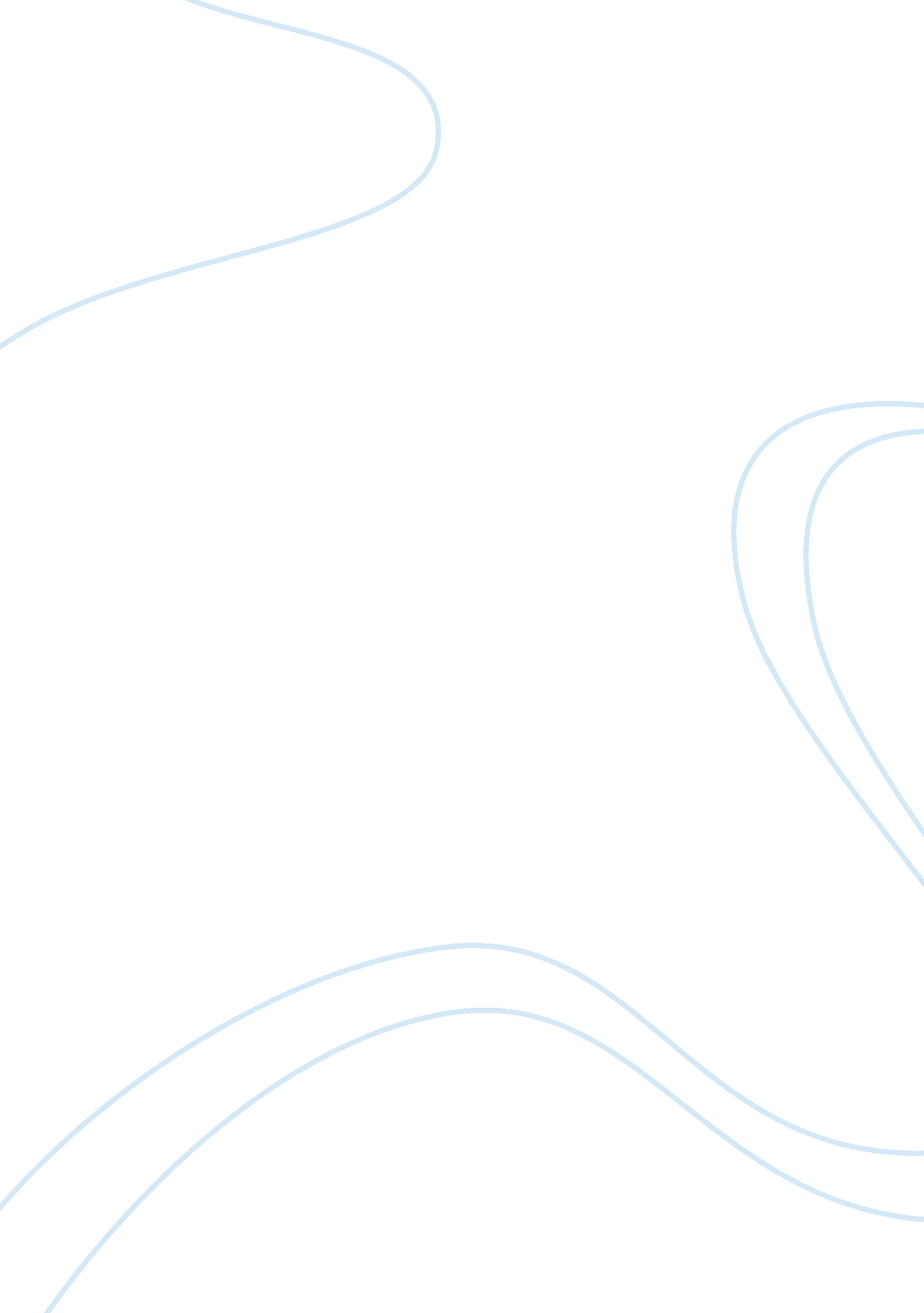 Contact zones essay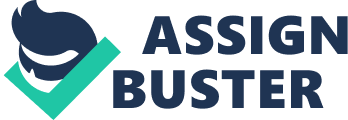 Parodies are pieces of authorship or presentations that intentionally copy and make merriment of other Hagiographas or topics. Although lampoons may pique or do others uncomfortable. they have a curious manner of profiting scholars by coercing them outside of their natural kingdoms. leting them to be analytical. and funny of their milieus. Mary Louise Pratt describes this as making a contact zone where lampoon. review. and indecent comparings create societal breaks in which pupils are challenged. In her essay “ Arts of the Contact Zone. ” she proposes that schoolrooms should take up this manner of educating. What would a contact zone in a schoolroom perform like? Out of all the elements that are capable of making a contact zone. lampoon is one of the more familiar picks that would act good in a schoolroom. Say for case an English schoolroom is designed to be a lampoon of the pupils for a hebdomad. The professor decided that possibly the pupils are non executing every bit good as he had hoped. They haven’t been coming to category. they do non ever convey their bill of exchanges and their attempts on their documents are missing. He wants to dispute them by informing his pupils about all the stereotypes aimed at immature pupils. He brings up statistics about texting in category. the per centum of prep really turned in on clip. the hours a dark spent analyzing. partying. or imbibing. trial tonss and more. He mocks them when he walks in the schoolroom. have oning loose-fitting apparels and a crabwise chapeau. He asks them to reiterate their inquiries claiming he wasn’t hearing because he was texting on his phone. What sort of reaction would the pupils have to this sort of behaviour? As a pupil in this schoolroom. a individual might be confused. angry even at the premises made about his or her coevals. Everyone is different. The professor can’t make a generalisation about everyone in the category based on a stereotype. It is non just. But what the professor is truly making is leting the pupils to oppugn themselves. “ The really nature of the class put thoughts and individualities on the line. ” ( 496 ) Pratt says about a class similar to this. The pupils. seeing themselves in another person’s position. may get down to oppugn how they define themselves. Likewise. they will get down to analyse how their freshly questioned egos affect their judgements on other elements of their lives. such as people they know or sentiments they had prior. This is of import because it gives them room to do alteration if they are dissatisfied with their findings. Although the schoolroom might hold acted as a community. the separation between the pupils and the instructor by this freshly established contact zone may get down to interrupt it apart. The pupils begin to organize a safe house. “ We use the term to mention to societal and rational infinites where groups can represent themselves as horizontal. homogenous. autonomous communities with high grades of trust. shared apprehensions. impermanent protection from bequests of oppression” ( 497 ) . In other words. a safe house is a group of people with similar frights or concerns who find comfort in each other’s apprehensions of the struggles within the contact zone. The lampoon the professor is doing of his pupils would be discomforting and showy ; plenty so that they would confide in each other for a sensible account. Although each pupil is different. every individual has room for personal growing and accomplishment ; hence “ despite whatever struggles or systematic societal differences might be at drama. it is assumed that all participants are engaged in the same game and that the game is the same for all players” ( 494 ) . Pratt states that for the most portion this is true. although there are a few exclusions. In this instance nevertheless. we are presuming that the “ game” is betterment separately. non to a set schoolroom criterion. The professor expects each pupil to out-perform his stereotype. whatever it may be. and go more studious overall. In a manner. safe houses have the potency to transform into confederations. where those communities could come together to try to get the better of something bigger than their single parts. For illustration. the pupils. embarrassed by what society has believed therefore far of immature bookmans. may organize an confederation and agree that the lone manner to alter this point of view is if they all consent in working towards eliminating this label on the immature people. They will larn to work hard to accomplish success and believe past what reviews may jump them to. Now there exists a pick the pupils can do: make they desire to populate up to the judgements made of them. going self-fulfilling prognostications. or do they desire to turn out their professor incorrectly? Most pupils would take to dispute the professor’s overdone sentiment. Therefore. unwittingly the pupils would respond the manner the professor determined they would. They start coming to category on clip. prosecute in treatments and turn in their prep. They mute their phones and really pay attending. All they are seeking to turn out is that the professor’s belief of them is false. Not every immature pupil is inattentive of his work and non every immature pupil would instead be someplace else. Pratt’s thought of integrating contact zones in schoolrooms in this instance worked out good. The pupils became cognizant of whom they were perceived as and who they wanted to be. This challenge could work for any schoolroom. It is non alone to English categories entirely. If a individual is capable of experiencing shame. embarrassment and guilt. the contact zone method could be really successful. 